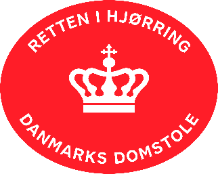 FORESPØRGSEL OM SKOLEBESØG VED RETTEN I HJØRRINGHvis du underviser i samfundsforhold, herunder hvordan domstolene fungerer, kan du i retten vise dine elever, hvordan retssager behandles. Retsmøder er som regel offentlige og enhver kan derfor komme og overvære en retssag. 
Vi har dog brug for, at du laver en aftale på forhold, hvis du ønsker at komme med din skoleklasse.
Kontaktoplysningerne har vi bl.a. brug for, hvis et aftalt besøg skal aflyses med kort varsel.Eleverne skal møde senest en halv time før retsmødets start, hvor de bliver vist til retssalen og kort introduceres til sagen. Hvis det tidsmæssigt er muligt, vil dommeren som regel svare på spørgsmål efterfølgende. Hvis det ønskes, kan dommeren samt en kontormedarbejder oplyse om rettens uddannelsesmuligheder.Hvis ønskerne ikke kan imødekommes, vil vi kontakte dig for at aftale nærmere.Hvis du har spørgsmål til retten, kan du kontakte os på nedenstående mailadresse.Blanketten skal sendes til: ADM.HJO@domstol.dkKontaktoplysningerSkoleÅrgang/klassetrinAntal eleverKontaktperson (lærer)MailadresseMobiltelefon 1Mobiltelefon 2Særlige ønsker til besøgetUge(r)Evt. bestemt ugedag(e)Tidspunkt på dagenAndre særlige ønsker eller forhold